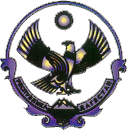 Муниципальное казенное дошкольное образовательноеучреждение «Детский сад №1 с. Сергокала»Сергокалинского района              368510, с. Сергокала ул. 317 Стрелковой дивизии № 11, тел. 8 (964) 010 76 56                 ОКПО 25122566,  ОГРН 1020502335160,  ИНН/КПП 0527003053/052701001     Конспект развлечения «Мы дошколята – здоровые ребята!»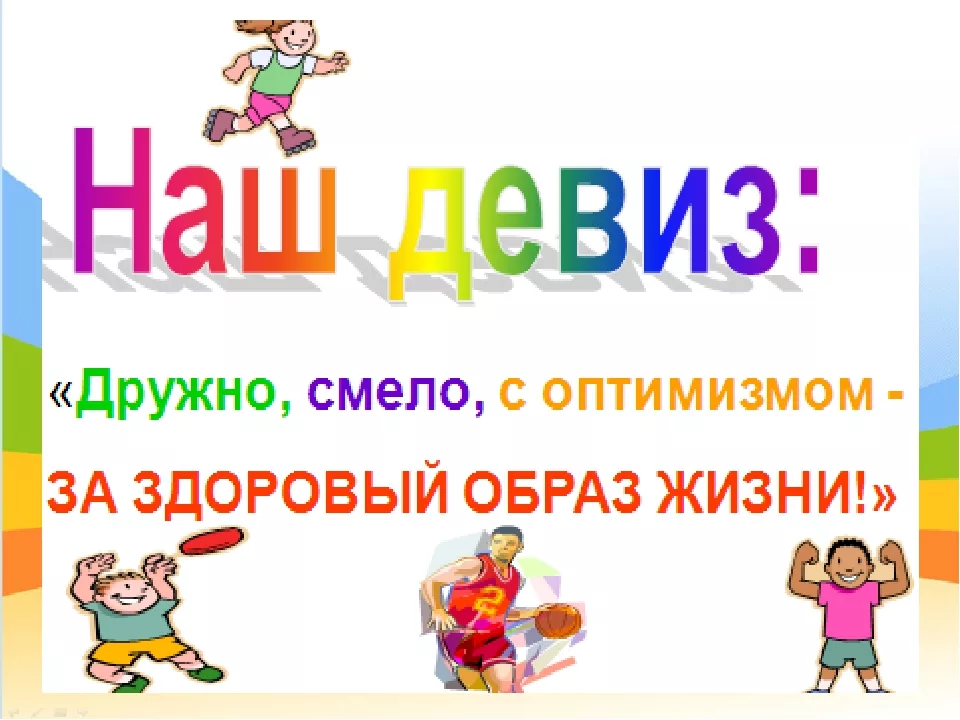                                                                           Составила:                                                           Инструктор по физ.воспитанию:                                                                  Дарсамова Зубайдат Сулеймановна.Цель: Формировать представление детей о здоровом образе жизни; закрепить основные составляющие здоровья, соблюдение детьми правил питания, знания детей о витаминной еде; вызвать желание заниматься физкультурой, выполнять правила гигиены.Материал: поднос с предметами личной гигиены; корзинка с фруктами и овощами, музыкальное оборудование.Ход развлечения:Ведущий: Чтоб здоровым, крепким бытьНадо развиваться!И для тела и душиСпортом заниматься!- Здравствуйте, ребята! Если мы здороваемся с кем-нибудь, что это значит?  (Мы желаем ему здоровья)- А что такое здоровье? ( Это сила, красота, ловкость, чистота, хорошее настроение)- Сегодня к вам в гости пришла доктор Неболейкина и хочет пригласить вас в путешествие по стране здоровья. Вы согласны? Тогда отправляемся в путь. Занимайте свои места в нашем волшебном поезде.(Дети садятся на импровизированный поезд, звучит звук поезда. Останавливаются на первой станции). Поехали!Ведущий:  Станция «Зарядкино». Чтобы быть всегда здоровым, с чего надо начинать свой день? (С зарядки).(Под музыку делаем зарядку)- Ребята, зарядку мы сделали, молодцы! Сейчас мы снова будем говорить о нашем здоровье. Беседа о здоровье.1) Расскажите, как правильно ухаживать за зубами?2) Какие органы помогают нам узнать, что небо голубое, а снег белый? (Органы зрения – глаза)3) При помощи каких органов мы узнаем, что нас зовут гулять? (Органы слуха – уши)4) По каким признакам можно узнать, что человек простудился?5) Что нужно делать, чтобы не позволить микробам проникнуть в организм? (Тщательно мыть рук, овощи, фрукты; заниматься физкультурой, спортом; закаляться).6) Как человек выражает радость?Ведущий: Давайте и мы с вами улыбнемся, ведь вы так много знаете о здоровье, а наше путешествие еще не закончилось, занимайте свои места в волшебном поезде, отправляемся в путь. (Звучит звук поезда)Ведущий: Следующая станция «Чистюлькино».Ребята, вы знаете, что все необходимо содержать в чистоте и порядке? Есть даже русская народная пословица «Чистота – залог здоровья». Посмотрите, на этой станции собрано много разных предметов. Что вы видите? Что это за предметы? (предметы личной гигиены) - И мы сейчас проверим все ли вы знаете о личной гигиене.(в коробке лежат предметы личной гигиены)- будете по очереди подходить к этим предметам, мы с доктором завяжем вам глазки. Вы должны взять один предмет, определить его и рассказать для чего он предназначен.Игра «Определи предмет личной гигиены»- Ну как доктор, дети наши все знают о личной гигиене?- да ребята все молодцы!- А сейчас вы должны ответить на мои вопросы «да» или «нет», но прежде чет ответить, вы должны подумать. Игра «Да – нет». Если ответ «да» - хлопаем в ладоши, если ответ «нет» - топаем ножками.Перед едой надо всегда мыть руки с мылом.Есть нужно в любое время, даже ночью.Надо есть продукты, которые полезны для здоровья.Пищу нужно глотать не жуя.Когда кушаешь, надо обсыпать себя крошками.Надо всегда облизывать тарелки после еды.- Молодцы! Ну что готовы отправиться дальше? Садитесь на свои места в наш волшебный поезд. (Звучит звук поезда)Ведущий: Следующая станция «Витаминная». - А вы знаете, какие продукты нужно кушать побольше, чтобы быть здоровыми?-Посмотрите, на этой станции смешались фрукты и овощи. Сейчас мы разделимся на 2 команды и отправимся в магазин. 1 команда будет покупать овощи, другая фрукты.Подвижная игра «Кто быстрее наполнит корзинку». Ведущий: какие вы молодцы!Доктор: а вы знаете, что для здоровья полезен массаж?Давайте разобьемся на пары и сделаем друг другу массаж Массаж «Две хорошенькие свинки»А еще, чтобы не болеть, нужно быть всегда веселым и с хорошим настроением. У вас хорошее настроение?- Да! - Тогда доктор Неболейкина приглашает вас на веселый танец. Вставайте в круг.Танец «Страна Чудес».Ведущий: Подведение итогов.-Что нового вы сегодня узнали? Что вам больше всего запомнилось? Как вы будете следить за своим здоровьем?И в заключении хочу вам сказатьВсем известно, всем понятно,
Что здоровым быть приятно.
Только надо знать,
Как здоровым стать!
В мире нет рецепта лучше -
Будь со спортом неразлучен,
Проживешь сто лет -
Вот и весь секрет!
Приучай себя к порядку -
Делай каждый день зарядку,
Смейся веселей,
Будешь здоровей.